Beleidsplan Sociale VeiligheidStatus: versie 3, december 2022 InleidingWe zien wie je bent en bieden wat je nodig hebt is één van de vier kindbeloften van Dynamiek scholengroep. Om dit waar te kunnen maken moeten onze leerlingen zich veilig voelen. Een veilige omgeving is een belangrijke voorwaarde om te kunnen leren en jezelf als kind goed te kunnen ontwikkelen. Zowel op school als binnen de thuissituatie. De manier waarop wij werken aan sociale veiligheid staat beschreven in onderstaand beleidsplan. Wij beschrijven eerst onze visie ten aanzien van sociale veiligheid. Daarna hoe we handelen ten aanzien van preventie en signalering. Vervolgens hoe de onderzoeksfase en de daadwerkelijke aanpak eruitzien. Tot slot hoe de verantwoordelijkheden ten aanzien van sociale veiligheid belegd zijn en hoe we ervoor zorgen dat het sociale veiligheidsbeleid gemonitord wordt.  Visie Onze school biedt voor elk kind en elke medewerker een veilige leer- en werkomgeving. Dat is ons uitgangspunt en daar werken we continu aan.Een veilige school is in onze ogen:•	Een school als gemeenschap, waarin kinderen en medewerkers  actief worden aangesproken op hun verantwoordelijkheid om zorg te dragen voor veiligheid en welzijn van zichzelf en anderen, hun omgeving, de schoolgemeenschap en samenleving. •	Een school die actief werkt aan het voorkomen, herkennen en aanpakken van grensoverschrijdend gedrag•	Een school waarin medewerkers en kinderen kritisch naar elkaar kijken; waar elk incident serieus wordt genomen en aanleiding is voor het voorkomen van nieuw grensoverschrijdend gedrag.•	Een school waarin medewerkers en leerlingen aan het denken worden gezet over hun houding en handelen en waarin iedereen hier open over kan praten.•	Een school waar iedereen zichzelf mag zijn, oog is voor verschillen in waarden en normen en niemand wordt buitengesloten (streven naar inclusie, alle kinderen zijn welkom). We bereiden kinderen hiermee voor op een pluriforme samenleving (We laten daarmee zien dat de wereld groter is dan de school, onze 4e kindbelofte). We zijn ervan overtuigd dat je pas tot leren kan komen, als je je veilig voelt. Kinderen hebben grenzen nodig hebben om de veiligheid te waarborgen voor zichzelf en anderen. Daarnaast hebben zij ruimte nodig om te ontdekken waar grenzen liggen, fouten te maken en te leren verantwoordelijkheid dragen voor de veiligheid van eenieder. Dit vraagt van onze professionals dat zij voortdurend balans zoeken in ruimte bieden en grenzen stellen.Sociale veiligheid gaat over het bevorderen van sociaal gedrag en tegengaan van grensoverschrijdend gedrag zoals pesten, agressie, geweld, discriminatie, (seksuele) intimidatie, racisme, radicalisering en extremisme. Zowel op school als op digitale platforms. In bijlage 1 wordt het begrip pesten en het onderscheid tussen pesten en plagen verder uitgelegd.Soms is er sprake van een onveilige thuissituatie doordat er huiselijk geweld en/of kindermishandeling plaatsvindt. We volgen dan de procedure zoals afgesproken bij Dynamiek. Zie Dynamiek Handboek: 325 Meldcode huiselijk geweld en kindermishandeling. Rol van oudersWij willen als school graag samen met de ouders optrekken op dit terrein. In het geval van incidenten zoeken we snel contact om samen te bespreken hoe we hiermee om zullen gaan. Maar ook in meer algemene zin willen we ouders bij het veiligheidsbeleid betrekken. Dat doen we door ze te informeren over wat de school doet aan het voorkomen en aanpakken van ongewenst gedrag als pesten. En over bij wie ze terecht kunnen als er iets is. We nemen ouders serieus daarin. Om er voor te zorgen dat  de veiligheid in en om de school iets wordt waarvoor ouders en school zich gezamenlijk verantwoordelijk voelen, gaan we met ouders het gesprek aan. We informeren en betrekken ouders hierbij als volgt: We nemen telefonisch contact op en bekijken of het telefonisch besproken kan worden of dat we een fysieke vervolgafspraak maken.
Dit vinden we belangrijk omdat men mondeling zaken beter kunt toelichten en kunt bijsturen als informatie verkeerd overkomt.
Als ouders gescheiden zijn en geen goed contact hebben, kunnen de leerkrachten ervoor kiezen om ouders via de mail te informeren en van daaruit af te stemmen hoe het gesprek vormgegeven gaat worden.We informeren alle ouders van de betrokken kinderen.In overleg met KT-lid zorg wordt bekeken wat geregistreerd moet worden in Parnassys.Als het traject loopt spreken ouders en leerkracht af hoe ze op de hoogte gehouden willen worden.Preventie en signaleren van sociale onveiligheidOm een veilig schoolklimaat te scheppen en te behouden, waarin pesten en ander grensoverschrijdend gedrag zo min mogelijk voorkomt en snel gesignaleerd wordt als het wel voorkomt, doen we het volgende:1.	Een schoolbreed programma / samenhangend aanbod in groep 1-8, namelijk: 
Gouden weken, Mijn nee, doe er iets mee, Mindset en Sociaal gedrag elke dag.2.	Onze leerkrachten, onderwijsassistenten en KT-leden observeren dagelijks de houding en het gedrag van kinderen. En delen situaties waar we ons zorgen over maken met elkaar.3.	Het uitdragen van een positieve sociale en morele norm, zoals: het geven van complimenten aan elkaar, omgangsafspraken, directe correctie van gedrag dat haaks staat op de norm, goed voorbeeld zijn voor elkaar, begroeten van kinderen bij binnenkomen.4.	Investeren in de relaties met kinderen en ouders: dit doen we als volgt: We voeren regelmatig kindgesprekken en gesprekken met alle leerlingen over welbevinden. Door de kindgesprekken versterken we de driehoek ouders-school-kind en kunnen we nog beter signaleren. Verder vinden we het erg belangrijk om elke dag elk kind persoonlijk te begroeten bij binnenkomst. De kindgesprekken vinden individueel of in groepjes plaats. Dit kan zijn n.a.v. situaties of observaties of signalen van ouders of kind of signalen uit de cirkels (rapport) en/of sociogram. 5.	De kinderen voelen zich medeverantwoordelijk voor elkaar en de omgeving: 
Dit stimuleren we als volgt: 
- taken in de klas en voor de school
- opruimen van het schoolplein
- kinderraad: meedenken op school
- klassenvergadering
- eigenaarschap stimuleren
- Het belang van zelf dingen aangeven. Ze daarin ook samen met ouders laten groeien.
-mediatoren6.	Pedagogische waarden: Pesten lijkt vaker voor te komen in een weinig gestructureerde omgeving en in een omgeving waar leerlingen onvoldoende voelen wat de sociale norm is. Daarom zijn duidelijke pedagogische waarden in de klas/unit en school van belang. De afspraken en regels zijn geborgd in het kwaliteitenboek.
Op De Kroevert gelden de volgende waarden:

Indien nodig worden er nog aanvullende afspraken met de klas afgesproken.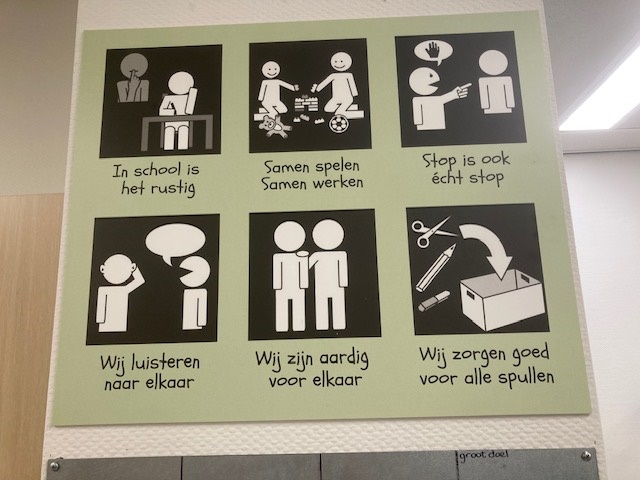            Unit 5-8 werkt uniform met het oranje en rode bakje; waarbij duidelijk is vastgelegd door welk gedrag je in het oranje en/of rode bakje komt en welke consequenties dat heeft. Deze afspraken zijn voor alle leerkrachten en leerlingen hetzelfde.
Bij de start van het schooljaar worden deze afspraken besproken met de unit en indien nodig bijgesteld. De afspraken hangen in de klas.7.	Toezicht bij ons op school: Leerlingen hebben, naast gelegenheid tot oefenen met zelfstandigheid, ook toezicht nodig. Leerlingen houden zich niet vanzelfsprekend aan regels en zijn geneigd grenzen te verkennen. Zij hebben begeleiding nodig in het leren omgaan met elkaar. Daarnaast hebben ze grenzen nodig en inzicht waarom grenzen nodig en belangrijk zijn. Bovendien kan in een situatie waarin onvoldoende toezicht is, onveiligheid bij leerlingen ontstaan. Risico vormen overgangssituaties en situaties die ongestructureerd verlopen, zoals van klas naar schoolplein of gymlokaal, vlak voor en na schooltijd. Wij hebben met ons team de volgende duidelijke afspraken gemaakt rondom verschillende plekken/gebeurtenissen: 
- werkplein: duidelijke afspraken met zerotolerance.
- afspraken zie bij punt 6
- we spreken kinderen aan op eigen verantwoordelijkheid. Als veiligheid van hen of anderen in gevaar komt, grijpen we in. Dit doen we door het bespreekbaar te maken, gevaren uit te leggen en samen tot een veilige manier van spelen/werken te komen.8.	Bij het handhaven van gedrag dat past bij onze pedagogische waarden is het gedrag van leerkrachten (en andere volwassenen in de school) cruciaal. We handhaven door:Modelgedrag te tonenLeerlingen te herinneren aan de waarden en te complimenteren voor positief gedragLeerlingen aan te spreken die gedrag laten zien dat niet bij onze waarden pastAlle volwassenen in de school helpen bij het toezicht houden op het naleven van de waarden. Dit is een teamverantwoordelijkheid.9.	Om de sociale veiligheid in kaart te brengen, nemen we jaarlijks de vragenlijsten Sociale Veiligheid van WMK af, volgens Dynamiekafspraak in groep 7 en 8. Op De Kroevert ook in groep 6.10.	De resultaten van de vragenlijsten worden besproken met leerlingen(raad), team en MR.11. 	We hebben korte lijnen met partners die ons kunnen ondersteunen ten aanzien van preventie en signalering, zoals JGZ. 12.	Als er incidenten plaatsvinden op school registreren we dit in ParnasSys via de notitie incidentenregistratie.Onderzoeken en aanpakBij signalen van onveiligheid tussen leerlingen onderling handelen we als volgt:We gaan in gesprek met de betreffende leerlingen/groep en eventueel met ouders om de situatie te verhelderen en vanuit de verschillende perspectieven te kunnen bekijken. Op basis van het beeld van de situatie zijn de volgende acties mogelijk (in bijlage 2 en 3 zijn twee voorbeelden toegevoegd): 
1. Gesprek aangaan met de gepeste. En met hem/haar bespreken wat voor diegene belangrijk is. Indien gewenst, ondersteuning bieden/ handvaten geven hoe de gepeste zich met de juiste (non)verbale communicatie zichzelf weerbaarder zou kunnen maken indien een soortgelijke situatie zich opnieuw zou voordoen.
2. Gesprek met pester en gepeste en eventueel ook met getuigen.
Doel: inzicht geven wat zijn/haar gedrag met de ander doet en kunnen ze samen een oplossing bedenken om het contact te verbeteren.
Bijv. complimentenspel, steungroepje, gesprek met ouders van betrokken kinderen samen, thema centraal stellen in de groep, etc. 
De leerkracht bekijkt goed of alle rollen goed belicht zijn en er nog actie op uitgezet moet worden. (pester, gepeste, meelopers en omstanders)3. Ouders van alle betrokkenen op de hoogte stellen.4. Wekelijks gesprekjes houden en regelmatig een terugkoppeling via mail naar ouders (indien nodig telefonisch)5. Als het contact verbeterd is, kan dit afgebouwd worden.
6. Als het contact niet verbeterd is met KT-er zorg kijken welke stappen er gezet kunnen worden.Digitaal pesten, online pesten of cyberpesten.Onze aanpak is in de basis hetzelfde. Wat je in het ‘echte leven’ niet mag, mag je online ook niet. Dat online communiceren anders verloopt dan offline communiceren en risico’s met zich mee brengt, daarvan zijn kinderen zich, zeker op de basisschool, nog niet altijd bewust. Daarom vinden wij het belangrijk om kinderen leren om te gaan met sociale media, en dat we kinderen opvoeden tot digitaal burger. We hebben de volgende specifieke afspraken gemaakt over digitaal pesten en over online communiceren.De leerlingen werken alleen met de programma’s die ze op dat moment nodig hebben.
Zitten ze op een verkeerde site of gebruiken ze de mail en/of chat op de verkeerde manier dan zijn ze die dag het Chromebook kwijt en maken ze alles wat ze daardoor niet hebben kunnen maken thuis.Online incidenten op school worden op dezelfde wijze door school opgepakt als pest-incident.  Om de risico's op online pesten op school te verminderen geldt dat alleen bij toestemming van de leerkracht een leerling gebruik mag maken van de chatfuncties in diverse programma's. Het chatten mag in bepaalde situaties om van en met elkaar te leren. Dus bijvoorbeeld vragen m.b.t. de lesstof.  Het is niet de bedoeling om digitaal sociale contacten te leggen via deze programma's.Kinderen (en hun ouders/verzorgers) zijn verantwoordelijk voor het gebruik en de inhoud van sociale media. Dit gebeurt veelal buiten de lestijd. Incidenten in de privésfeer moeten daar ook worden opgelost. In overleg met de leerkrachten kan ervoor gekozen worden om faciliterende gesprekken te houden rondom de groepsdynamiek.Herstelgesprekken, schorsing en verwijderingOndanks bovenstaande maatregelen, kan het voorkomen dat de pester zijn of haar gedrag niet bijstelt of zijn de pestsituaties zo ernstig dat er iets anders moet gebeuren. Voordat de fase van schorsing en/of verwijdering ingaat, geven we aan de betrokkenen een laatste kans om de situatie te herstellen. We gebruiken hierbij de vorm van herstelgesprekken. In bijlage 4 staat uitgelegd hoe dit in zijn werk gaat. Wanneer er sprake is van ernstig wangedrag en onveiligheid, rest schorsing of verwijdering.We volgen dan de procedure zoals afgesproken bij Dynamiek. Zie Dynamiek Handboek: 306 Schorsing en verwijdering van leerlingen.Verantwoordelijkheden en monitoring van beleidOnze school heeft een coördinator sociale veiligheid. Deze coördinator heeft aandacht voor het welbevinden, sociale omgang en onderling respect van kinderen. Wij kiezen ervoor om deze taak mee te nemen in het bredere perspectief van de pedagogische opdracht van de school, en de domeinen van sociale competentie en burgerschapsvorming. De coördinator is het eerste aanspreekpunt op school op het moment dat de sociale veiligheid van een kind op school of in de thuissituatie in gevaar (lijkt) te komen. De coördinator sociale veiligheid is betrokken bij het signaleren, onderzoeken en aanpakken van pesten/agressie/geweld tussen/met kinderen en onveiligheid thuis. De coördinator functioneert als klankbord voor collega’s ten aanzien van het thema sociale veiligheid. De coördinator zorgt ervoor dat het sociale veiligheidsbeleid en de meldcode kindermishandeling worden geïmplementeerd en geborgd. De coördinator heeft hiervoor scholing gevolgd, vormt een netwerk met de andere coördinatoren binnen Dynamiek scholengroep en volgt samen met dit netwerk jaarlijks een vervolg/opfrisscholing. Bijlage 1: Definitie pestenPestenWij spreken van pesten als er sprake is van:•	een negatieve intentie, bedoeld om een andere leerling leed te berokkenen;•	herhaaldelijke en langdurige blootstelling aan negatief gedrag/agressie van één of meer leerlingen;•	verschil in macht tussen pester en gepeste.We leren kinderen dat er onderscheid is tussen pesten en plagen. Bij plagen is het negatieve gedrag niet structureel tegen dezelfde leerling gericht en is de machtsongelijkheid veelal niet zo duidelijk aanwezig als bij pesten. De insteek bij plagen is bovendien eerder elkaar aan het lachen maken, dan dat er sprake is van een expliciet negatieve intentie en buitensluiten. We leren kinderen ook dat je verschil van mening kunt hebben (een conflict), en dat je deze oplost door met elkaar in gesprek te gaan.Bijlage 2: Zinvol straffenZinvol straffenWe zijn ervan overtuigd dat straffen alleen tot gedragsverandering leiden als de dader de straf als zinvol ervaart. Dat gebeurt als de leerling zich mede-eigenaar wordt van het probleem en zelf wil nadenken over de consequenties van zijn/haar gedrag en de oplossing ervan. We stoppen daarom energie in bewustwording van het kind van zijn eigen aandeel in de situatie. Deze vorm van straf wordt gezien als ‘herstellen’, soms daadwerkelijk fysieke schade herstellen, soms het vertrouwen winnen van de ander of een andere oplossing die bijdraagt aan de behoeften van betrokkenen. Bijlage 3: De steungroep aanpakDe steungroep aanpak is een effectieve, oplossingsgerichte manier om pesten snel te stoppen. Uitgangspunt is dat pesten een groepsprobleem is. Een selecte groep kinderen wordt in een geleid gesprek uitgenodigd zelf oplossingen te bedenken om het pesten van een medeleerling te stoppen. Ondertussen houdt de leerkracht of coördinator sociale veiligheid contact met de gepeste. Bijlage 4: HerstelgesprekkenHerstelgesprekkenDe betrokken partijen komen bij elkaar met als doel om de ‘schade’ te herstellen. Het gaat dan niet alleen om herstel van de (materiële of emotionele) schade, maar vooral ook om het herstel van de relatie. Naast de pester en het gepeste kind worden bij voorkeur ook anderen (familieleden, vrienden, andere betrokken) bij het gesprek betrokken. Een voorwaarde voor een dergelijk herstelgesprek is uiteraard dat de pester (en diens ouders) verantwoordelijkheid willen nemen voor het aangedane leed, het aanhoren van het verhaal van het gepeste kind (en diens ouders) over de zware gevolgen van het pesten, en dat zij bereid zijn excuses te maken.  De basisvragen die centraal staan bij herstelbijeenkomsten zijn:•	Wat is er gebeurd?•	Wat dacht je op dat moment en hoe denk je er nu over?•	Wie is er door het gebeurde beschadigd, benadeeld, en hoe?•	Hoe zorgen we ervoor dat iedere betrokkene zijn kant van het verhaal kan laten horen?•	Wat is nodig om te herstellen wat er is gebeurd?•	Wat leren we hierover voor de toekomst?VisiePreventie en signalerenOnderzoeken en aanpakVerantwoordelijkheden en monitoring van beleid